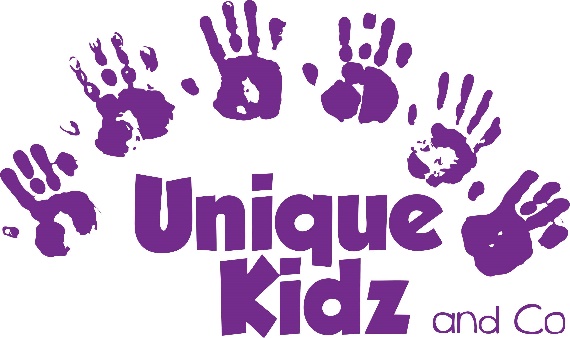 Unique Kidz and Co OverviewUnique Kidz and Co is an award-winning charity that provides social and play opportunities for children and young adults with disabilities and additional needs across Lancaster, Morecambe and the surrounding areas. The charity runs a number of services including afterschool and holiday clubs for children aged 5-19, a siblings group and stay and play sessions for under 5’s. In addition, it runs daytime support sessions for young adults aged 18 – 30. Unique Kidz and Co is a place to play, have fun, make friends and be unique and the specialist care that we provide give parents, carers and families the respite that they need and the opportunity to remain in work. Job SummaryThe Cleaner will be responsible for ensuring that the cleanliness and hygiene at Unique Kidz and Co is of a high standard. Job DescriptionTo work under the direction of the Senior Management TeamResponsible for all basic cleaning in and around the site and buildingCleaning rooms including; mopping, sweeping, vacuuming, dusting, picking up larger objects off the floor, and spot cleaning glass and windows. Cleaning toilets including; restocking dispensers, emptying trash, cleaning and sanitizing fixtures, cleaning mirrors, spot cleaning partition doors and walls, sweeping and mopping tile floors, and cleaning toilets. Cleaning kitchen including; mopping, cleaning and sanitizing work surfaces and equipment, spot cleaning internal cupboards and fridgesVacuums, empties trash, and replaces liners. Sets up, stocks, and maintains cleaning equipment and supplies, ensuring the COSHH policy and procedure is followed at all times.Monitors and maintains sanitation and organisation of assigned areas. To ensure a high standard of cleanliness at all timesTo safeguard the confidentiality of all service user information and recordsTo work to the charity’s Policies and Procedures at all timesSuch other duties or responsibilities as may reasonably be requiredThis job description will be reviewed regularly in light of changing service requirements and any such changes will be discussed with the post holder. Person Specification: Cleaner Job TitleCleanerResponsible ToSenior ManagementSalary£8.91 per hourHours10 hours per week, Monday to Friday 8:30am – 10:30amHours to be worked flexiblyOpportunity for additional hours when requiredRequirementEssentialDesirableHow AssessedQualificationsLevel1 safeguarding children and young people or the willingness to attend trainingRelevant cleaning or support skills qualificationFull, clean UK Driving licenceApplication FormExperience & KnowledgeKnowledge of good practice Knowledge and understanding of Risk Assessments and Health and SafetyExperience of working in a teamKnowledge and understanding of children with disabilitiesExperience of driving minibusesApplication Form / InterviewSkills & AbilitiesExcellent communication and organisation skillsStrong interpersonal and problem-solving abilitiesHighly responsible and reliableAbility to work as part of a teamSkills to measure correct amount of fluidsSpecialist skills and interests that would be of benefit to Unique Kidz and CoApplication Form / InterviewPersonal AttributesFriendly, positive and professional mannerEnthusiasmTeam playerCommitment to undertaking relevant training and development InterviewOtherEvident passion for the charity and excellence in service provisionKnowledge of Unique Kidz and Co and the services it providesInterview